Внедорожная экспедиция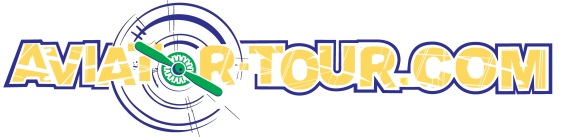 «Онежское кольцо»20—27.6.2015Стартовыйномер(заполняется секретариатом)ВОДИТЕЛЬЗ А Я В К А	Н А	У Ч А С Т И ЕА В Т О М О Б И Л ЬШТУРМАНЭ К И П А ЖЧЛЕН ЭКИПАЖАЧЛЕН ЭКИПАЖАНастоящим  подтверждаю,  что  указанные  в  Заявочной  форме  сведения  верны,  подписаны членами экипажа собственноручно, заявленный автомобиль соответствует требованиям, описанным в Регламенте, все члены экипажа ознакомлены с положениями Регламента и согласны с этими положениями.ПОДПИСАВ ЭТУ ЗАЯВКУ, УЧАСТНИК, ВОДИТЕЛЬ И ЧЛЕНЫ ЭКИПАЖА ПРИЗНАЮТ И ОБЯЗУЮТСЯ ВЫПОЛНЯТЬ ВСЕ ТРЕБОВАНИЯ НАСТОЯЩЕГО РЕГЛАМЕНТА, А ТАКЖЕ ПРИНИМАЮТ НА СЕБЯ ВСЕ РИСКИ И ВСЮ ОТВЕТСТВЕННОСТЬ ЗА ВОЗМОЖНЫЕ ПОСЛЕДСТВИЯ СВОЕГО УЧАСТИЯ В ЭКСПЕДИЦИИ И ПРИЗНАЮТ ЗА ОРГАНИЗАТОРОМ ПРАВА НА ИСПОЛЬЗОВАНИЕ ВСЕХ ФОТО-, ВИДЕО-МАТЕРИАЛОВ МЕРОПРИЯТИЯ ДЛЯ ПРОПАГАНДЫ АВТОМОБИЛЬНОГО ТУРИЗМА.ФАМИЛИЯИМЯГОРОДДАТА РОЖДЕНИЯE-MAILПАСПОРТТЕЛЕФОНЫ ДЛЯ СВЯЗИПОДПИСЬМАРКА / МОДЕЛЬВНЕШ. ∅ КОЛЕС В ММ.ЛЕБЕДКА(есть/нет)ГОС. НОМЕРНОЙ ЗНАК